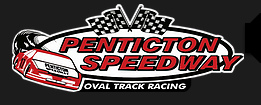 PENTICTON SPEEDWAY REGISTRATION FORMEVENT DATE:NAME:CLASS:CAR NUMBER:ADDRESS:TELEPHONE NUMBER:EMAIL ADDRESS:Please forward all Registrations to karilee@pentictonspeedway.com